РЕШЕНИЕОб отчете о деятельности Контрольно-счетной палаты муниципального образования «Красногвардейский район» за 2022 год	В соответствии с пунктом 2 статьи 19 Федерального закона от 07.02.2011 г. № 6-ФЗ «Об общих принципах организации и деятельности контрольно-счетных органов субъектов Российской Федерации и муниципальных образований», Уставом муниципального образования «Красногвардейский район», частью 2 статьи 20 Положения о Контрольно-счетной палате муниципального образования «Красногвардейский район», Совет народных депутатов муниципального образования «Красногвардейский район»РЕШИЛ:	1. Принять к сведению отчет о деятельности Контрольно-счетной палаты муниципального образования «Красногвардейский район» за 2022 год (приложение).	2. Опубликовать настоящее решение в газете «Дружба», разместить в официальном сетевом издании «Газета Красногвардейского района «Дружба» (http://kr-drugba.ru, ЭЛ № ФС77-74720 от 29.12.2018 г.), а также на официальном сайте Совета народных депутатов муниципального образования «Красногвардейский район» в сети «Интернет» (https://sndmok.ru).	3. Настоящее решение вступает в силу со дня его принятия.Председатель Совета народных депутатовмуниципального образования«Красногвардейский район»                                                      А.В. Выставкинас. Красногвардейское10 февраля 2023 года№ 48Приложение к решениюСовета народных депутатовМО «Красногвардейский район»от 10 февраля 2023 года № 48 Отчето деятельности Контрольно-счетной палаты муниципального образования «Красногвардейский район» за 2022 годНастоящий отчет о деятельности Контрольно-счетной палаты муниципального образования «Красногвардейский район» за 2022 год (далее – Отчет) представлен в Совет народных депутатов муниципального образования «Красногвардейский район» (далее – Совет народных депутатов, Совет) в соответствии со статей 19 Федерального закона от 07.02.2011 №6-ФЗ «Об общих принципах организации и деятельности контрольно-счетных органов субъектов Российской Федерации и муниципальных образований» (далее – Федеральный закон №6-ФЗ), статьей 20 Положения о Контрольно-счетной палате муниципального образования «Красногвардейский район», утвержденного решением Совета народных депутатов муниципального образования «Красногвардейский район» от 22.10.2021 № 221 (далее - Положение о Контрольно-счетной палате).В представленном Отчёте отражены основные направления деятельности Контрольно-счетной палаты муниципального образования «Красногвардейский район» (далее - Контрольно-счетная палата, Палата) за 2022 год, информация о количестве проведённых контрольных и экспертно-аналитических мероприятий, их общих результатах, о принятых объектами проверок мерах по устранению выявленных нарушений и недостатков, а так же результаты организационной и информационной деятельности.1. Общие положенияКонтрольно-счетная палата является постоянно действующим органом внешнего муниципального финансового контроля, образуется Советом народных депутатов и ему подотчетна.Контрольно-счетная палата является органом местного самоуправления, обладает правами юридического лица и осуществляет свою деятельность в соответствии с Бюджетным кодексом Российской Федерации (далее – БК РФ), Федеральным законом от 07.02.2011 года № 6-ФЗ «Об общих принципах организации и деятельности контрольно-счетных органов субъектов Российской Федерации и муниципальных образований», Уставом муниципального образования «Красногвардейский район», утвержденным решением Совета народных депутатов от 27.05.2008 № 74 (далее – Устав муниципального образования) и Положением о Контрольно-счетной палате, а также другими законами и иными нормативными актами Российской Федерации и Республики Адыгея.Штатная численность Контрольно-счетной палаты на 01.01.2023 утверждена в количестве 3 человек, фактическая численность составляет 3 человека.Работа Контрольно-счетной палаты в 2022 году осуществлялась на основе плана работы, утвержденного приказом Контрольно-счетной палаты от 24 декабря 2021 года № 12 (с изменениями от 12.09.2022).План работы Контрольно-счетной палаты на 2022 год был сформирован с учетом поручений Совета народных депутатов, предложений главы муниципального образования «Красногвардейский район».Контрольная и экспертно-аналитическая деятельность Контрольно-счетной палаты в отчетном году строилась на принципах объективного отражения результатов контроля на основе сопоставления содержания проверенных материалов (документов) с законами, положениями, инструкциями и распорядительными документами, регулирующими проверяемую или анализируемую деятельность.При осуществлении внешнего муниципального контроля в 2022 году решались задачи по развитию и улучшению качества оперативного контроля исполнения муниципального бюджета, повышению эффективности и результативности реализации контрольных и экспертно-аналитических материалов, выявлению рисков при бюджетном планировании.Целью контрольной и экспертно-аналитической деятельности являлась разработка предложений и рекомендаций, направленных не только на устранение выявленных нарушений и недостатков, а также на их предотвращение и предупреждение.За отчетный период Палатой проведено 19 контрольных мероприятий, из них 14 рамках внешней проверки бюджетной отчетности главных распорядителей средств муниципального бюджета и 41 экспертно-аналитическое мероприятие, включая 14 экспертиз проектов нормативных правовых актов.Объектами контроля являлись 14 органов местного самоуправления и 3 муниципальных учреждения.Кроме этого, по запросам Прокуратуры Красногвардейского района, в течение отчетного периода, сотрудники Контрольно-счетной палаты принимали участие в двух проверках, проводимых Прокуратурой Красногвардейского района.Все контрольные и экспертно-аналитические мероприятия проведены в соответствии с требованиями действующего законодательства.Основные показатели деятельности Контрольно-счетной палаты приведены в приложении к настоящему отчету.2. Экспертно-аналитическая деятельностьЗа отчетный период Контрольно-счетной палатой проведено 41 экспертно-аналитических мероприятий, результаты которых отражены в Заключениях. В том числе подготовлены 9 экспертных заключений на Проекты нормативно-правовых актов муниципального образования «Красногвардейский район» и 5 экспертных заключений на Проекты нормативно-правовых актов поселений, входящих в состав муниципального образования «Красногвардейский район». В отчетном году, реализуя экспертно-аналитические функции, Контрольно-счётная палата осуществляла контроль за исполнением бюджета муниципального образования «Красногвардейский район», реализуемого на трех последовательных стадиях:В рамках предварительного контроля проводилась экспертиза проекта решения Совета народных депутатов муниципального образования «Красногвардейский район» на 2023 год и плановый период 2024-2025 годов. Экспертиза проекта решения Совета народных депутатов о бюджете муниципального образования «Красногвардейский район» на 2022 год и плановый период 2023-2024 годов проведена по вопросам обоснованности доходных и расходных статей, размера долговых обязательств и дефицита бюджета, а также на соответствие бюджетному законодательству. Текущий контроль исполнения бюджета Контрольно-счётная палата осуществляла при подготовке заключений по проектам решений о внесении изменений и дополнений в бюджет муниципального образования «Красногвардейский район» на 2022 год.Всего за 2022 год было подготовлено 8 заключений на проекты решений о внесении изменений и дополнений в бюджет, которые были направлены в Совет народных депутатов муниципального образования «Красногвардейский район» и Главе муниципального образования «Красногвардейский район». В рамках осуществления последующего контроля проведена внешняя проверка исполнения бюджета муниципального образования «Красногвардейский район» за 2021 год.Внешняя проверка отчета осуществлялась в соответствии с требованиями статьи 264.4 Бюджетного кодекса Российской Федерации, которая включает внешнюю проверку бюджетной отчетности главных администраторов бюджетных средств (подготовлено 7 заключения) и подготовку заключения на годовой отчет об исполнении бюджета.Во исполнение заключенных Соглашений «О передаче полномочий по осуществлению внешнего муниципального финансового контроля» заключенных между сельскими поселениями, входящих в состав муниципального образования «Красногвардейский район» и Контрольно-счетной палатой, подготовлены 7 заключений на отчёты об исполнении бюджетов вышеперечисленных муниципальных образований за 2021 год. Подготовлены 5 заключения на проекты решений Советов народных депутатов вышеуказанных муниципальных образований о бюджете на 2023 год и плановый период 2024-2025 годов. При подготовке экспертных заключений дан анализ текстовых статей и показателей проектов, включая сравнительные анализы с показателями предыдущих периодов, а также разъяснения, касающиеся отдельных положений принимаемых проектов. В ходе подготовки экспертных заключений на проекты решений Советов народных депутатов вышеуказанных муниципальных образований о бюджете на 2023 год и плановый период 2024-2025 годов Контрольно-счетной палатой выявлены недостатки и подготовлены предложения.3. Контрольная деятельностьВ отчетном году Контрольно-счетной палатой проведено 19 контрольных мероприятий, из них 14 мероприятий в рамках внешней проверки бюджетной отчетности главных распорядителей средств муниципального бюджета. По всем мероприятиям подготовлены соответствующие акты, которые доведены до сведения должностных лиц объектов контроля.Контрольными мероприятиями охвачены средства консолидированного бюджета в объеме 1 540 404,3 тыс. рублей, в том числе при внешней проверке бюджетной отчетности – 1 512 503,1 тыс. рублей, прочими контрольными мероприятиями – 27 901,2 тыс. рублей. В соответствии с планом работы Контрольно-счетной палаты были проведены контрольные мероприятия:проверка целевого и эффективного использования субсидий, предоставленных из бюджета муниципального образования «Красногвардейский район» бюджету муниципального образования «Хатукайское сельское поселение» в 2021 году;комплексная проверка соблюдения бюджетного законодательства в части составления и исполнения бюджета муниципального образования «Большесидоровское сельское поселение», а также эффективности и целевого использования средств муниципального имущества за 2021 год. Проверка правомерности и эффективности управления и распоряжения земельными ресурсами муниципального образования, а также полноты и своевременности поступления в бюджет муниципального образования доходов от распоряжения и использования ими. Аудит закупок, товаров, работ, услуг для нужд муниципального образования, произведенных в 2021 году;комплексная проверка соблюдения бюджетного законодательства в части составления и исполнения бюджета муниципального образования «Садовское сельское поселение», а также эффективности и целевого использования средств муниципального имущества за 2021 год. Проверка правомерности и эффективности управления и распоряжения земельными ресурсами муниципального образования, а также полноты и своевременности поступления в бюджет муниципального образования доходов от распоряжения и использования ими. Аудит закупок, товаров, работ, услуг для нужд муниципального образования, произведенных в 2021 году;проверка законности и результативности использования средств бюджета муниципального образования «Красногвардейский район» и иных источников муниципальным казенным учреждением культуры «Красногвардейский историко-краеведческий музей» в 2021 году, а также проверка соблюдения установленного порядка управления и распоряжения имуществом муниципального образования «Красногвардейский район», находящимся в оперативном управлении муниципального казенного учреждения культуры «Красногвардейский историко-краеведческий музей». Аудит в сфере закупок товаров, работ и услуг для обеспечения муниципальных нужд;проверка законности и результативности использования средств бюджета муниципального образования «Красногвардейский район» и иных источников муниципальным казенным учреждением «Единая дежурно-диспетчерская служба муниципального образования «Красногвардейский район»» в 2021 году, а также проверка соблюдения установленного порядка управления и распоряжения имуществом муниципального образования «Красногвардейский район», находящимся в оперативном управлении муниципального казенного учреждения «Единая дежурно-диспетчерская служба муниципального образования «Красногвардейский район». Аудит в сфере закупок товаров, работ и услуг для обеспечения муниципальных нужд.В ходе проведения контрольных мероприятий выявлено нарушений на общую сумму 56 763,9 тыс. рублей, в том числе неэффективное использование бюджетных средств и средств субсидий, выделенных на выполнение муниципального задания – 43,7 тыс. рублей, нарушения при формировании и исполнении бюджетов – 64,5 тыс. рублей, нарушения ведения бюджетного (бухгалтерского) учета, составления и представления бюджетной (бухгалтерской) отчетности – 56 636,1 тыс. рублей, нарушения в сфере управления и распоряжения муниципальной собственностью – 19,6 тыс.  рублей, нарушения при осуществлении муниципальных закупок и закупок отдельными видами юридических лиц и иные нарушения бюджетного, трудового, налогового и гражданского законодательства, а так же других нормативно-правовых актов не имеющие суммового выражения.По результатам контрольных мероприятий Контрольно-счетной палатой в отношении 2 должностных лиц (работников учреждений) составлено 5 протоколов об административных правонарушениях. 3.1. Внешняя проверка бюджетной отчетности главных администраторов бюджетных средств за 2021 годВ рамках внешней проверки отчета об исполнении местного бюджета за 2021 год проведена проверка достоверности, полноты и соответствия нормативным требованиям составления и представления бюджетной отчетности за 2021 год 7 главных администраторов бюджетных средств (далее - ГАБС): - Администрация муниципального образования «Красногвардейский район» (далее – Администрация муниципального образования); - Управление образования администрации муниципального образования «Красногвардейский район» (далее – Управление образования); - Отдел земельно-имущественных отношений администрации муниципального образования «Красногвардейский район» (далее – Отдел земельно-имущественных отношений); - Управление финансов администрации муниципального образования «Красногвардейский район» (далее – Управление финансов); - Управление культуры и кино администрации муниципального образования «Красногвардейский район» (далее – Управление культуры и кино); - Совет народных депутатов муниципального образования «Красногвардейский район» (далее – Совет народных депутатов); - Контрольно-счетная палата. Объем проверенных средств составил 1 299 388,7 тыс. рублей.В ходе проведения контрольных мероприятий установлены нарушения на общую сумму 1 277,1 тыс. рублей:1. В нарушение требований статьи 34 БК РФ Администрацией муниципального образования, Управлением образования, Управлением финансов, Советом народных депутатов и Отделом земельно-имущественных отношений допущено неэффективное использование бюджетных средств, выразившееся в оплате пеней, штрафов за нарушение налогового законодательства.2. В нарушение требований пункта 71 Инструкции №191н Администрацией муниципального образования, Управлением образования и Управлением культуры при сопоставлении показателей формы 0503128 «Отчет о бюджетных обязательствах» с Главной книгой установлены расхождения, ввиду отсутствия должного учета принятых бюджетных и денежных обязательств на счетах бюджетного учета. 3. Управлением образования, Управлением финансов и Управлением культуры не предпринимались меры по взысканию дебиторской задолженности, имеющейся по состоянию на 01.01.2021 на общую сумму 1 277,1 тыс. рублей.По результатам проведенных контрольных мероприятий оформлены и доведены до сведения руководителей ГАБС 7 актов проверок и направлено 3 представления.В рамках заключенных соглашений по передаче полномочий по осуществлению внешнего муниципального контроля, заключенного с сельскими поселениями проведено 7 проверок достоверности, полноты и соответствия нормативным требованиям составления и представления бюджетной отчетности за 2021 год по всем поселениям. Объем проверенных средств составил 213 114,4 тыс. рублей3.2. Комплексная проверка соблюдения бюджетного законодательства в части составления и исполнения бюджета муниципального образования «Большесидоровское сельское поселение». Аудит закупок, товаров, работ, услуг для нужд муниципального образования, произведенных в 2021 году.Проверка проведена в соответствии с планом работы Контрольно-счетной палаты на 2022 год. Объем проверенных средств составил 9 354,5 тыс. рублей.В ходе проведения контрольного мероприятия установлено нарушений на общую сумму 1 539,1 тыс. рублей:1. В нарушении пункта 5.2. договора аренды пени за нарушение сроков внесения арендной платы не начислялись. Претензионная – исковая работа Поселением не велась, что привело к недополучению доходов Поселения в сумме 2,3 тыс. рублей.2. В нарушении требования пункта 197 Инструкции №157н начисление арендных платежей в регистрах бухгалтерского учета осуществлялось на основании фактически поступившей оплаты, а не на основании арендной платы, указанной в договорах аренды на общую сумму 88,8 тыс. рублей. В нарушении пункта 301 Инструкции №157н, пункта 120 Инструкции №162н не осуществлялось начисление доходов будущих периодов (за 2022-2023 годы) от сдачи земельных участков в аренду в сумме ежегодной арендной платы на общую сумму 177,7 тыс. рублей3. По результатам проведения внеплановой инвентаризации установлены излишки в количестве 2 единиц балансовой стоимостью 14,0 тыс. рублей.4. В нарушении пункта 1 статьи 9 Федерального Закона №402-ФЗ отсутствуют первичные документы, подтверждающие факт хозяйственной жизни, на общую сумму 1 256,3 тыс. рублей. Так же в ходе проверки установлены и другие нарушения бюджетного законодательства и приказов, регламентирующих порядок ведения бюджетного учета и не имеющие стоимостного выражения.По результатам контрольного мероприятия в адрес главы Поселения направлено представление для устранения выявленных нарушений, а также направлена информация о выявленных нарушениях в Управление Федеральной антимонопольной службы по Республике Адыгея для принятия мер реагирования.3.3 Комплексная проверка соблюдения бюджетного законодательства в части составления и исполнения бюджета муниципального образования «Садовское сельское поселение». Аудит закупок, товаров, работ, услуг для нужд муниципального образования, произведенных в 2021 году.Проверка проведена в соответствии с планом работы Контрольно-счетной палаты на 2022 год. Объем проверенных средств составил 10 165,0 тыс. рублей.В ходе проведения контрольного мероприятия установлено нарушений на общую сумму 36 402,2 тыс. рублей:1. В нарушение пункта 145 приказ Минфина №157н ни учетной политикой, ни иным нормативным документом Садовского сельского поселения не установлен Порядок ведения аналитического учета по объектам в составе имущества казны на основании информации из реестра имущества Поселения, составляющего казну муниципального образования. В нарушение пункта 144 Приказа Минфина №157н имущество казны не отражено в бюджетном учете Поселения в полном объеме на общую сумму 7 220,8 тыс.  рублей. 2. В ходе выборочной инвентаризации в Поселении установлены 5 объектов, не соответствующих условиям признания активов в целях бухгалтерского учета, общей балансовой стоимостью 36,5 тыс. рублей, а также излишки в количестве 8 единиц общей балансовой стоимостью 37,8 тыс. рублей.3. Проверкой порядка учета основных средств и материальных запасов, а также отражения на счетах бюджетного учета установлены нарушения на общую сумму 29 107,1 тыс. рублей.Так же в ходе проверки установлены и другие нарушения бюджетного законодательства и приказов, регламентирующих порядок ведения бюджетного учета и не имеющие стоимостного выражения.По результатам контрольного мероприятия в адрес главы Поселения направлено представление для устранения выявленных нарушений, а также направлена информация о выявленных нарушениях в Управление Федеральной антимонопольной службы по Республике Адыгея для принятия мер реагирования.3.4 Проверка целевого и эффективного использования субсидий, предоставленных из бюджета муниципального образования «Красногвардейский район» бюджету муниципального образования «Хатукайское сельское поселение» в 2021 годуПроверка проведена в соответствии с планом работы Контрольно-счетной палаты на 2022 год. Объем проверенных средств составил 4 249,0 тыс. рублей.Бюджетные ассигнования доведены в рамках реализации МП «Энергосбережение и повышение энергетической эффективности муниципального образования «Хатукайское сельское поселение» на 2019-2021 годы».В ходе проведения контрольного мероприятия установлено нарушений на общую сумму 4 249,0 тыс. рублей выразившееся не соблюдение требований пунктов 10.2.8, 11.4 Порядка применения КОСГУ, утвержденного приказом Министерства финансов от 29.11.2017 № 209н, а также пунктов 7, 23, 31, 102 Инструкции № 162н.  данные бухгалтерского учета искажены на общую сумму 4 249,0 тыс. рублей. По результатам контрольного мероприятия в адрес главы Поселения направлено представление для устранения выявленных нарушений.3.5 Контрольное мероприятие в муниципальном казенном учреждении культуры «Красногвардейский историко-краеведческий музей» муниципального образования «Красногвардейский район»Проверка законности и результативности использования средств бюджета муниципального образования «Красногвардейский район» и иных источников муниципальным казенным учреждением культуры «Красногвардейский историко-краеведческий музей» в 2021 году, а также проверка соблюдения установленного порядка управления и распоряжения имуществом муниципального образования «Красногвардейский район», находящимся в оперативном управлении муниципального казенного учреждения культуры «Красногвардейский историко-краеведческий музей», аудит в сфере закупок товаров, работ и услуг для обеспечения муниципальных нужд, проведена в соответствии с планом работы Контрольно-счетной палаты на 2022 год.Объем проверенных средств составил 1 301,0 тыс. рублей.В ходе проведения контрольного мероприятия установлено нарушений на общую сумму 51,3 тыс. рублей:1. Проверкой порядка учета основных средств и материальных запасов, а также отражения на счетах бюджетного учета на общую сумму 19,2 тыс. рублей.2. В нарушение пункта 1 статьи 162 и пункта 3 статьи 219 БК РФ в МКУК «Красногвардейский историко-краеведческий музей» заключено 5 договоров на сумму 32,1 тыс. рублей, превышающие доведенные лимиты бюджетных обязательств. Так же в ходе проверки установлены и другие нарушения бюджетного законодательства и приказов, регламентирующих порядок ведения бюджетного учета и не имеющие стоимостного выражения.По результатам контрольного мероприятия в адрес руководителя Учреждения, главного бухгалтера Централизованной бухгалтерии Управления культуры и кино направлены представления для устранения выявленных нарушений, а также направлена информация о выявленных нарушениях в Управление Федеральной антимонопольной службы по Республике Адыгея для принятия мер реагирования.В отношении 1 должностного лица составлено 3 протокола об административных правонарушениях.3.6 Контрольное мероприятие в муниципальном казенном учреждении «Единая дежурно-диспетчерская служба муниципального образования «Красногвардейский район»Проверка законности и результативности использования средств бюджета муниципального образования «Красногвардейский район» и иных источников муниципальным казенным учреждением «Единая дежурно-диспетчерская служба муниципального образования «Красногвардейский район»» в 2021 году, а также проверка соблюдения установленного порядка управления и распоряжения имуществом муниципального образования «Красногвардейский район», находящимся в оперативном управлении муниципального казенного учреждения «Единая дежурно-диспетчерская служба муниципального образования «Красногвардейский район», аудит в сфере закупок товаров, работ и услуг для обеспечения муниципальных нужд, проведена в соответствии с планом работы Контрольно-счетной палаты на 2022 год. Объем проверенных средств составил 2 831,7 тыс. рублей.В ходе проведения контрольного мероприятия установлено нарушений на общую сумму 709,8 тыс. рублей:1. Проверкой порядка учета основных средств и материальных запасов, а также отражения на счетах бюджетного учета на общую сумму 599,8 тыс. рублей;2. В нарушение пункта 1 статьи 162 и пункта 3 статьи 219 БК РФ в МКУ «ЕДДС» заключено 4 договора, превышающие доведенные лимиты бюджетных обязательств на сумму 32,4 тыс. рублей. 3. В нарушение пунктов 93, 151.1 и 151.2 Приказа №157н, пункта 19 Приказа №162н, приобретенное лицензионное программное обеспечение на сумму 70,4 рублей, не учитывается в бюджетном учете, и соответственно не начисляется амортизация.4. В нарушение статьи 9 Федерального закона №402-ФЗ, пунктов 202, 254 Приказа №157н, пунктов 80, 84, 102 Приказа Минфина РФ №162н отсутствуют начисления за услуги сотовой связи на общую сумму 7,2 тыс. рублей.Так же в ходе проверки установлены и другие нарушения бюджетного законодательства и приказов, регламентирующих порядок ведения бюджетного учета и не имеющие стоимостного выражения.По результатам контрольного мероприятия в адрес руководителя Учреждения, главного бухгалтера Централизованной бухгалтерии Администрации направлены представления для устранения выявленных нарушений, а также направлена информация о выявленных нарушениях в Управление Федеральной антимонопольной службы по Республике Адыгея для принятия мер реагирования.В отношении 1 должностного лица составлено 2 протокола об административных правонарушениях.4. Контроль за устранением нарушений и недостатков, выявленных в отчетном периоде.Важным направлением в деятельности Контрольно-счетной палаты является контроль за исполнением представлений, направленных субъектам контроля для принятия мер по устранению выявленных нарушений и недостатков. По результатам проведенных в 2022 году контрольных мероприятий Контрольно-счетной палатой в адрес руководителей проверяемых объектов, было внесено 7 представления для устранения выявленных нарушений.Снято с контроля три представлений, четыре представления находятся на контроле до полного устранения нарушений, недостатков.  В результате принятых мер устранено нарушений и недостатков на общую сумму 44 585,7 тыс. рублей, обеспечен возврат средств субсидий выделенных на выполнение муниципального задания в местный бюджет и возмещена стоимость утраченного имущества на общую сумму 57,3 тыс. рублей. 5. Организационная и информационная деятельностьВ течение 2022 года Контрольно-счетной палатой проведен ряд организационно-технических мероприятий. Составлен и утвержден план работы Контрольно-счетной палаты на 2023 год.Контрольно-счетной палатой подготовлено 57 информационных сообщений о результатах проведенных контрольных и экспертно-аналитических мероприятий и направлено такой информации в представительный орган муниципального образования, главе муниципального образования «Красногвардейский район» и главам сельских поселений.В течение 2022 года на официальном сайте Контрольно-счетной палаты муниципального образования «Красногвардейский район» (https://kcpkr.ru/) размещалась информация о контрольно-ревизионных и экспертно-аналитических мероприятиях, проведенных сотрудниками Контрольно-счетной палаты.Контрольно-счетная палата является членом Совета контрольно-счетных органов Республики Адыгея, тесно взаимодействует с Контрольно-счетной палатой Республики Адыгея и другими контрольно-счетными органами муниципальных образований Республики Адыгея.В отчетном периоде Контрольно-счетная палата администрировала доходов в бюджет муниципального образования «Красногвардейский район» на сумму 475,5 тыс. рублей.Затраты на содержание Контрольно-счетной палаты за 2022 год составили 2 662,0 тыс. рублей, при утвержденных по смете бюджетных ассигнованиях в сумме 2 667,8 тыс. рублей. Затраты на содержание Контрольно-счетной палаты на 2023 год утверждены в сумме 2 837,2 тыс. рублей.Председатель Контрольно-счетной палатымуниципального образования«Красногвардейский район»																				    Т.Н. СтаринаПриложение №1Основные показатели деятельности Контрольно-счетной палаты муниципального образования «Красногвардейский район» за 2022 годПредседатель Контрольно-счетной палатымуниципального образования «Красногвардейский район»							   Т.Н. СтаринаСОВЕТ НАРОДНЫХ ДЕПУТАТОВМУНИЦИПАЛЬНОГО ОБРАЗОВАНИЯ «КРАСНОГВАРДЕЙСКИЙ РАЙОН»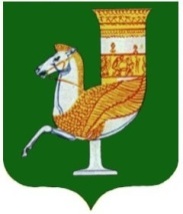 МУНИЦИПАЛЬНЭ ГЪЭПСЫКIЭ ЗИIЭУ «КРАСНОГВАРДЕЙСКЭ РАЙОНЫМ» ИНАРОДНЭ ДЕПУТАТХЭМ Я СОВЕТ№ п/пНаименование показателяЗначение показателя1.Проведено контрольных и экспертно-аналитических мероприятий всего, из них:461.1.контрольных мероприятий191.2.экспертно-аналитических мероприятий (за исключением экспертиз проектов нормативных правовых актов)272.Количество проведенных экспертиз проектов  нормативных правовых актов143.Количество объектов проведенных контрольных и экспертно-аналитических мероприятий, всего, из них:463.1.объектов контрольных мероприятий193.2.объектов экспертно-аналитических мероприятий274.Проведено контрольных и экспертно-аналитических мероприятий по поручениям, предложениям, запросам и обращениям всего, из них на основании:254.1.поручений  представительного  органа  муниципального образования-4.2.предложений и запросов глав муниципальных образований254.3.обращений органов прокуратуры и иных правоохранительных органов -4.4.обращений граждан-5.Проведено совместных и параллельных контрольных и экспертно-аналитических мероприятий всего, из них:-5.1.с Контрольно-счетной палатой Республики Адыгея -5.2.с контрольно-счетными органами муниципальных образований-6.Всего выявлено нарушений в ходе осуществления внешнего муниципального финансового контроля (тыс. руб./количество), из них:56720,2/ 5226.1.нарушения при формировании и исполнении бюджетов64,5/ 846.2.нарушения ведения бухгалтерского учета, составления и представления бухгалтерской (финансовой) отчетности56 636,1/ 3476.3.нарушения в сфере управления и распоряжения муниципальной собственностью19,6/126.4.нарушения при осуществлении муниципальных закупок и закупок отдельными видами юридических лиц0,0/746.5.иные нарушения0,0/56.6.нецелевое использование бюджетных средств-7.Выявлено неэффективное использование средств муниципального бюджета (тыс. руб.)43,78.Устранено выявленных нарушений (тыс. руб.), в том числе:44585,78.1.обеспечен возврат средств в местный бюджет (тыс. руб.)57,38.2.Иные способы устранения44528,49.Направлено представлений всего, в том числе:119.1.количество представлений, выполненных в установленные сроки79.2.количество представлений сроки, выполнения которых не наступили-9.3.количество представлений, не выполненных и выполненных не полностью 410.Направлено предписаний всего, в том числе:810.1.количество предписаний, выполненных в установленные сроки810.2.количество предписаний сроки, выполнения которых не наступили-10.3.количество предписаний, не выполненных и выполненных не полностью -11.Количество направленных уведомлений о применении бюджетных мер принуждения512.Взыскано сумм в бесспорном порядке (при остановлено (сокращено) предоставление межбюджетных трансфертов по результатам рассмотрения уведомлений о применении бюджетных мер принуждения (тыс. руб.)-13.Направлено информационных писем в органы исполнительной власти   5714.Количество материалов, направленных в ходе и по результатам проведения контрольных мероприятий в органы прокуратуры и иные правоохранительные органы, по результатам рассмотрения которых в том числе:1014.1.принято решений о возбуждении уголовного дела-14.2.принято решений об отказе в  возбуждении уголовного дела-14.3.принято решений о прекращении уголовного дела-14.4.возбуждено дел об административных правонарушениях314.5.внесено протестов, представлений, постановлений и предостережений по фактам нарушений закона-14.6.Находится на рассмотрении-15.Возбуждено дел об административных правонарушениях всего, из них815.1.количество дел по административным правонарушениям, по которым судебными органами вынесены постановления по делу об административном правонарушении с назначением административного наказания516.Возбуждено дел об административных правонарушениях по обращениям контрольно-счетного органа, направленным в уполномоченные органы317.Привлечено должностных лиц к административной ответственности по делам об административных правонарушениях818.Привлечено лиц к дисциплинарной ответственности19.Штатная численность сотрудников (шт. ед.), в том числе замещающих:319.1.должность муниципальной службы219.2.Лица, замещающие должность муниципальной службы120.Фактическая численность сотрудников (чел.), в том числе замещающих:320.1.должность муниципальной службы220.2.иные 121.Структура профессионального образования сотрудников (ед.):Х22.1.экономическое322.2.юридическое22.3.управление22.4.иное22.Финансовое обеспечение деятельности контрольно-счетного органа в отчетном году (тыс. руб.)2 667,823.Бюджет муниципального образования по расходам1540404,324. Объем средств, проверенных (охваченных) при проведении контрольных мероприятий1517035,025. Подготовлено предложений по итогам заключений на проекты нормативных правовых актов органов местного самоуправления, ед.1426.Учтено предложений КСО МО при принятии решений органами местного самоуправления, ед.14